Izglītības programma – Kokizstrādājumu izgatavošanaKvalifikācija – mēbeļu galdnieksPriekšmeta programma –Kokapstrādes tehnoloģija;Praktiskās mācībasApmācības kurss – 1.5 gadiPraktisko darbu tēma Nr.5Darbs ar rokas instrumentiem;Stūra savienojumi kastveida izstrādājumiem.Darba mērķis:Teorētiski iegūto zināšanu nostiprināšana praksē apgūstot dzeguļošanu.. Darba uzdevums: 1.Kastīšu, atvilkņu stūru sastiprināšana.2.Taisnie, slīpie dzeguļi.3.Atvilknes, kastes dzeguļošana, līmēšana, stūru apdare. Darba ilgums:4 stundas.Darba vieta:Mēbeļu galdnieku darbnīca.Darba drošības noteikumi:Instruktāža darba vietā.Darba instrumenti, iekārtas, materiāli:Kombinezons, darba apģērbs;Pierakstu burtnīca, pildspalva;Ēvelsols-darbagalds;Cietmuguras zāģis;Aizzīmēšanas instrumenti;Šabloni;Kalti;Āmurs;Fiksācijas spīles;Kokmateriāla sagataves;D-3 līme;Smilšpapīrs Nr.100;Asināšanas galodiņas.Darba gaita:Darbs ar kastītes materiāla sagatavēm, fiksācija;Aizzīmēšana;Šablonu, palīgierīču lietošana;Iezāģēšana, izkalšana;Taisno un slīpo dzeguļu izveide; 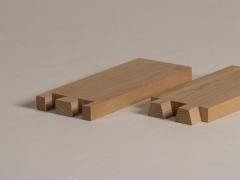 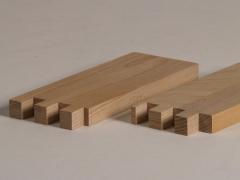 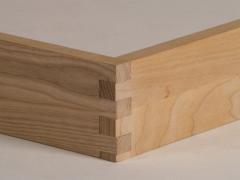 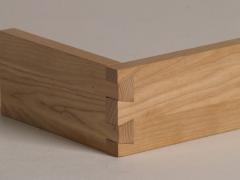 Precīza savienojuma piestrāde;Savienojuma montāža, kastītes izveide;Līmēšana, stūru apdare;Uzrakstīt atskaiti par paveikto.Atskaite:Sagatavot izpildītā darba atskaiti:Kā tika sagatavots materiāls-sagataves kastītei;Secīga aizzīmēšana, mērīšana taisna dzeguļu savienojuma izveidei;Secīga aizzīmēšana, mērīšana slīpa dzeguļu savienojuma izveidei;Pielietotie instrumenti, šabloni;Aprakstīt  darba metodes, paņēmienus, kas tika pielietoti kvalitatīvu savienojumu piestrādei un stūru apdareiKontroljautājumi: Kādus instrumentus un palīglīdzekļus jāpielieto savienojuma izveidē?Kāds ir taisnā dzeguļa princips?Kāds ir slīpā dzeguļa princips?Kāda līme tika pielietota, kāda Nr. smilšpapīrs?Kāda darbu secība no aizzīmēšanas līdz apdarei?Vērtējums:Audzēkņu praktisko mācību zināšanu un prasmju pārbaudes vērtēšana, notiek vērtējot darba gaitas uzdevumu izpildi ar atzīmēm, vadoties pēc vērtēšanas kritērijiem, maksimālā atzīme – 10.Literatūra un citi izziņas materiāli:1.A.Domkins Koks tavās mājās;-Praktiski padomi.Līmētas koksnes materiāli;-71. – 98. Lpp, Jumava2. http://intarsija.lv/ Piegādātāja mājaslapa.3. http://www.nazfinieris.lv/ Piegādātāja mājaslapa. 4. Materiālmācība galdniekiem. Testi, uzdevumi, krustvārdu mīklas
Maija Grīnberga;  izdevniecība Nordik, 2003